informatie over het project/initiatiefevaluatie van het project/initatiefWat was de literaire insteek van het project/initiatief?Hoe zorgde het project/initiatief voor uitwisseling tussen verschillende delen van het Nederlandse taalgebied? Geef een korte evaluatie van het project met aandacht voor de samenwerkingsverbanden.Situeer het project literair grensverkeer in de werking van de organisatie. Voeg eventueel bijlagen toe (affiches, uitnodigingen, verslag in de pers, publicaties…). Bezorg ook een financieel werkingsverslag van het project/initiatief. Stel hiervoor een financieel overzicht in Excel op, naar analogie van de eerder ingediende begroting. Licht de bedragen die meer dan 25% afwijken van de begroting toe. Geef aan of je nog andere vormen van subsidie ontving. Geef daarnaast een gedetailleerd overzicht van de uitbetaalde honoraria per auteur. 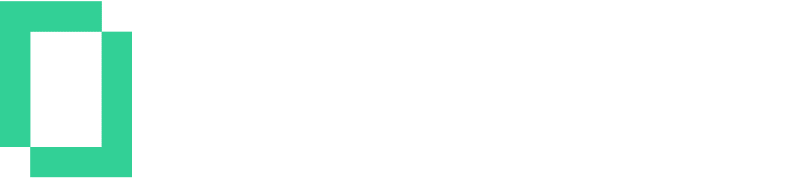 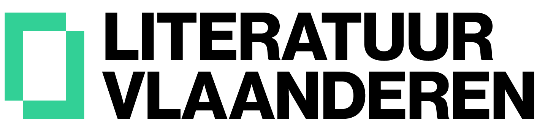 Werkingsverslag OrganisatorContactpersoonCorrespondentieadresTelefoonGSE-mailNaam project/initiatiefDatum, uur, duurLocatieAantal deelnemersPlaats en datumHandtekening